Publicado en CDMX el 28/06/2024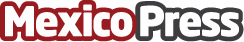 Shopify, Getmore y Cubbo se unen a favor del comercio electrónicoTres importantes marcas expertas en el comercio electrónico anuncian su alianza con el fin de impulsar el comercio electrónico y las soluciones tecnológicas y logísticas para la creación de una tienda en líneaDatos de contacto:Alejandra ArmentaProject Manager75754820Nota de prensa publicada en: https://www.mexicopress.com.mx/shopify-getmore-y-cubbo-se-unen-a-favor-del_1 Categorías: Nacional Emprendedores Logística E-Commerce Innovación Tecnológica http://www.mexicopress.com.mx